Umitra-397625@gulfjobseeker.com     			To obtain position and become associated with a company where utilization of skills is encouraged, and to gain further experience while enhancing the company’s productivity.WORK EXPERIENCESr. Service Executive				                                	          December 2018 to Present VATSAL IMPEX PVT. LTD. (Xiaomi Mobile)					          Kathmandu, NepalDirect all operational aspects including customer service, human resource, administration and sales of the Service Center. Ensure excellent service standards and maintain high customer satisfaction. Promptly identify and resolve customer issues and follow up to ensure resolution. Maintain inventory control and proper stock levels. Monitoring & supervision of Service Center employees. Submit daily/weekly/monthly report to the Head Office. Contribute to team effort by accomplishing related results as needed.Service Executive					                         	January 2018 to December 2018 VATSAL IMPEX PVT. LTD. (Xiaomi Mobile)					          Kathmandu, NepalKept records of customer interactions and transactions, recording details of inquiries, complaints, and comments, as well as actions taken. Processed orders, forms and applications.Answered calls professionally to provide information about products and services, take/ cancel orders, or obtain details of complaints.Referred unresolved customer grievances or special requests to designated departments for further investigation.Followed up to ensure that appropriate actions were taken on customers' requests.Asst. Store Manager						                              June 2017 to December 2017APEX DIGITAL PVT. LTD. 						  		Bhaktapur, NepalWelcoming customers to the store and answering their queries.Ensuring high levels of customers' satisfaction through excellent service.Responsible for dealing with customer complaints.Responsible for security within the store.Sales Officer								           	         October 2016 to June 2017APEX DIGITAL PVT. LTD. 			       			  		Bhaktapur, NepalAssess customers' needs and provide assistance and information on product features.Stocking shelves with merchandise.Reporting discrepancies and problems to the supervisor.Brand Promoter 		     			                 	           October 2014 to September 2016SHREE RAM TRADE LINK (MICROMAX MOBILES)		          		Bhaktapur, NepalGiving advice and guidance on product selection to customers.Giving information about the brand to the prospective customers.Accountant / Sales Officer				    	                 	     June 2012 to September 2016DHAUBADEL ENTERPRISES						          		Bhaktapur, NepalCollect, analyze and summarize account information.Handling of cash.Receiving, Allocating and Maintaining Stock.Assisting customers to find the products they are looking for.EDUCATIONHIGH SCHOOL 										                       2010Bagiswori Higher Secondary School					   	          		  Bhaktapur, NepalSLC				         								                       2008Sharada Higher Secondary School				   	          		       	Bhaktapur, NepalCERTIFICATIONS"MS Office Package" course from Mainpoint Computer Institute, Bhaktapur, Nepal.PERSONAL DETAILSDate of Birth		: 1993/05/05Gender		: Female Nationality		: Nepali Marital Status	: Married Religion		: HinduLanguage		: English, Nepali, Hindi & Newari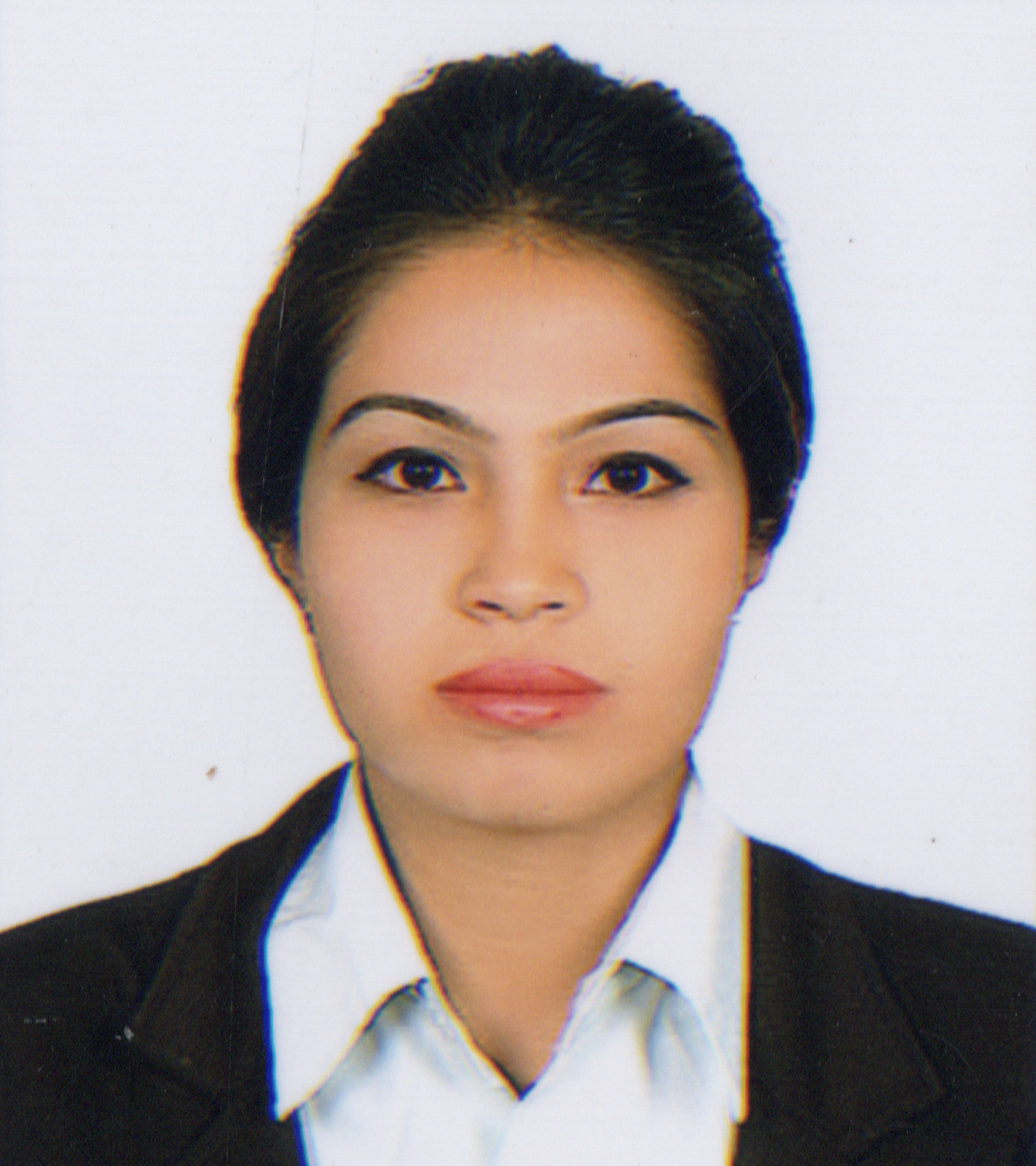 